ArviointiArvioinnilla voi olla useita tarkoitusperiä ja sitä voidaan hyödyntää eri yhteyksissä. Arviointi voidaan mieltää tietyn asian arvon tai ansion määrittelynä (Robson 2000,18; Harju 2004, 63; Aalto-Kallio, Saikkonen & Koskinen-Ollonqvist 2009, 9). Arvioinnin avulla saadaan tietää mitä tuloksia toiminnalla on saatu aikaan sekä se, miten toimintaa tulisi edelleen kehittää (Henriksson, Linnolahti & Harju 2015, 5). Arvioinnin tarkoituksena onkin selvittää, onko toiminta vastannut sille asetettuja tavoitteita.Toimintaa arvioitaessa Tehdään arviointisuunnitelma, esitetään arviointikysymykset toimintasuunnitelmaa hyödyntäen (toimintasuunnitelman tavoitteet ovat arviointikysymysten lähtökohta)Kerätään tietoa suunnitelman pohjalta (tarvittavan tiedon kerääminen arviointikysymyksiin)Hyödynnetään saatuja tietojaArvioinnin lähtökohdatMiksi arviointia tehdään? – mihin tarpeeseen arviointi vastaaKenelle arviointia tehdään? –   ketkä arvioinnin tuloksista ovat kiinnostuneetMiten arvioinnin tuloksia aiotaan hyödyntää? – toiminnan kehittäminenMitä resursseja arviointiin tarvitaan? – muun muassa aika, henkilöstöresurssi, osaaminenToiminnan tarkastelulla voidaan valottaa arvioinnin lähtökohtia. Tähän sopivia kysymyksiä ovat esimerkiksi: Onko toiminnalle asetettu selkeät tavoitteet? Onko toiminnan kohderyhmä/t määritelty selkeästi? Onko toiminnalle varattu riittävästi resursseja? Tukevatko toimenpiteet tavoitteiden saavuttamista? Mitä tuloksia ja vaikutuksia toiminnalla on saatu tai oletetaan saavutettavan?Verkoston arvioinnin lähtökohtina ovat selkeästi määritellyt verkoston tehtävät ja tavoitteet. Mitä paremmin itse toiminta on suunniteltu, sen selkeämpää on myös arvioinnin suunnittelu ja tekeminen. Verkoston onnistumisen ratkaisee se, kykeneekö verkosto tuottamaan ratkaisun verkoston alkuperäiseen tarpeeseen.Verkostoissa olisi hyvä säännöllisesti seurata ja arvioida yhdessä verkoston jäsenten kanssa:ollaanko menossa tavoiteltuun suuntaanonko verkosto aikaansaanut jotain muutoksia tai vaikutuksiaonko verkostolle edelleen tarvettaVerkostoa voi arvioida eri toimijoiden näkökulmasta: mitä verkosto on tuottanut yksittäiselle verkoston jäsenelle, miten verkostomainen työskentely, verkostoituminen, on onnistunut ja mitä verkoston taustalla olevat organisaatiot ovat saaneet verkostosta (www.soste.fi/verkostot/verkostotyon-kasikirja).Kuntoutusverkoston arviointi - Kolmiportainen arviointiKuntoutusverkosto KUVE:n suunnitteluryhmälle suunnattu itsearviointikysely (toteutetaan 1x/ vuosi) ja itsearviointi joulukuussa koottujen palautteiden pohjaltaKuntoutusverkosto KUVE:n verkostokokouksiin osallistuville suunnattu arviointikysely (toteutetaan kunkin verkostokokouksen jälkeen). Kuntoutusverkosto KUVE:n jäsenille tehtävä arviointikysely (toteutetaan 1x/ vuosi) ja lisäksi vuoden viimeisessä kokouksessa toteutetaan vaikuttamiskärkien arviointia pienryhmätyöskentelynäArviointikysymyksetSuunnitteluryhmän arviointikysymykset: Arvioi seuraavia väittämiä asteikolla 1-4 (1=huonosti, 2=tyydyttävästi, 3=hyvin, 4=erittäin hyvin, EOS- en osaa sanoa)Koen, että verkosto onnistuu tehtävässä, jota varten se on perustettuTuon omaa osaamistani/tietoa/kokemusta verkoston käyttöönHyödynnän verkostossa olevien osaamista/tietoa/kokemustaTiedän verkoston jäsenten tarpeetTiedän verkoston asiakkaiden/kohderyhmän tarpeetYksilölliset intressit on tehty näkyviksi verkostossaMitä muuta haluaisit sanoa?Suunnitteluryhmän kyselyt: 1x/ vuosi, toteutus lokakuu/marraskuu suunnittelukokouksen yhteydessä, ennen joulukuun itsearviointia. Suunnitteluryhmä kokoaa joulukuussa koko vuoden kyselyjen vastaukset ja tekee itsearvioinnin niiden ja tämän kyselyn tulosten pohjalta. Kyselyllä kerätään tietoa verkoston toimijoiden motivaatiosta, yhteistyöstä ja kohderyhmän tuntemuksesta/ tarpeista sekä luottamuksesta verkostossa.Kyselyn ja itsearvioinnin tuloksista hyötyvät: suunnitteluryhmä (oman toiminnan ja verkoston toiminnan kehittäminen), verkoston jäsenet, rahoittaja ja kohderyhmä eli kuntoutujatVerkostokokouksiin osallistuvien arviointikysymykset: 1. Kuinka hyödyllisenä koit verkostokokouksen? (Arvioi seuraavalla asteikolla: Erittäin hyödyllinen, melko hyödyllinen, ei hyödyllinen eikä hyödytön, melko hyödytön ja erittäin hyödytön)2. Mikä oli verkostokokouksessa kaikkein antoisinta/hyödyllisintä? 3. Toiveesi kokouksen teemoista4. Suosittelisitko verkostoa muille? (Arvioi seuraavalla asteikolla: Kyllä ja En) (kysymykset 3 ja 4 voidaan vaihtaa tai poistaa tarpeen mukaan)Verkostokokouksiin osallistuvien kyselyt: 5x/ vuosi, joka verkostokokouksen jälkeen eli tammi-, maalis-, kesä-, syys- ja marraskuussa – kokousten yhteydessä ko. kokoukseen osallistuneille. Kysymykset 1-2 toistetaan joka kerta, kysymyksiä 3-4 sellaisenaan tai muokattuna tai poistettuna tarpeen mukaisesti. Suunnitteluryhmä päättää kokousta edeltävässä suunnittelukokouksessa millaisena kysely toteutetaan. Kerätään tietoa verkostokokousten sisällön hyödyllisyydestä verkoston jäsenille. Tarvittaessa voidaan kerätä myös muuta tarvittavaa tietoa esim. verkoston toiminnasta.Kyselyn tuloksista hyötyvät: suunnitteluryhmä (tarpeeseen vastaaminen – hyödyllisyys), verkoston jäsenet (sisällöt vastaat tarpeeseen ja lisäävät mm ammatillista osaamista, yhteistyötä), kohderyhmä eli kuntoutujat (verkosto voi yhdessä paremmin edistää kuntoutujan aseman parantumista, verkoston jäsenten ammatillisen osaamisen vahvistuminen hyödyttää välillisesti kuntoutujaa kehittyvä toimintatapoina ja – malleina ja menetelminä) ja rahoittaja (voidaan osoittaa mitä lisäarvoa verkostotyö ja verkoston jäsenyys tuo)Verkoston jäsenten arviointikysymykset: Edustamasi organisaation tavoitteet verkostolle, oma panoksesi toimintaan ja tuloksiin, verkostotoiminnan hyödyt edustamallesi organisaatiolle ja kohderyhmälle:Millaisia tavoitteita organisaatiollasi on verkostolle? Mitä sinä olet tuonut verkostoon kuluneen vuoden aikana?Onko organisaatiosi hyötynyt verkoston toiminnasta? (Arvioi seuraavalla asteikolla: Kyllä, miten? tai Ei, miksi?  eli perustellut vastaukset)Onko organisaatiosi kohderyhmä hyötynyt verkoston toiminnasta? (Arvioi seuraavalla asteikolla: Kyllä, miten? tai Ei, miksi? eli perustellut vastaukset)(Kysymykset 1-4 on mukailtu Verkostotutka - kyselystä, joka on kehitetty vuonna 2015 SOSTEn Innostu ja kehitä -koulutuskiertueella Virkistä verkostojasi -teemapolun ryhmätyönä Turussa)Arviointikysymykset vuoden viimeiseen kokoukseen, toteutus pienryhmätyöskentelynäKuvaa omin sanoin, miten verkosto on onnistunut vaikuttamaan seuraaviin vaikuttamiskärkiin:Kuntoutuksen kokonaisuudistus: Päättäjien ymmärrys kuntoutuksesta vahvistuu. Uusissa sote- ja maakuntarakenteissa järjestöillä on moninainen rooli kuntoutuksessa.Kuntoutuksen laaja-alaisuudesta huolehtiminen: Asiakas saa sellaiset kuntoutuspalvelut, jotka tukevat kokonaisvaltaisesti hänen toiminta- ja/tai työkykyään ja arjessa selviämistä.Järjestöjen moninainen rooli tutkijoina ja kehittäjinä: Järjestöjen integroituminen kuntoutumisen prosesseihin sekä kuntoutumisen käsitteen vahvistuminen.Kokemusperäisen tiedon esille tuominen - kuntoutujan osallisuus tulosodotus: Kokemusasiantuntijuus kuntoutuksessa on integroitunut kaikkiin sote- ja työllisyysprosesseihin.Verkoston jäsenten kysely ja arviointi pienryhmissä: 1x/ vuosi kysely, toteutus lokakuussa – lähetetään kaikille verkoston jäsenille, vastausaikaa viikko. Verkoston vuoden viimeisessä kokouksessa marraskuussa työstetään arviointia pienryhmätyöskentelynä. Kysely ja pienryhmätyöskentelyn avulla kerätään tietoa verkoston toiminnasta ja vaikuttamistyöstä suhteessa valittuihin vaikuttamiskärkiin, vaikuttamistyön hyötyjä verkoston jäsenen tai hänen organisaation näkökulmasta sekä verkoston jäsenten tavoitteita verkostolle, verkostotoiminnan hyötyjä ja oman panoksen osuutta verkoston tulokseen.Kyselyn tuloksista hyötyvät: suunnitteluryhmä (toiminnan vastaaminen tarpeeseen, toiminnan kehittäminen), verkoston jäsenet (toiminnan kehittäminen yhä enemmän tarvetta vastaavaksi), kohderyhmä eli kuntoutujat (verkosto voi yhdessä paremmin edistää kuntoutujan aseman parantumista), rahoittaja (voidaan osoittaa mitä lisäarvoa verkostotyö) kaikki: voidaan arvioida vaikuttamistyön toimintaa, keinoja, tulosta jne. Saadaan tietoa toiminnan kehittämiseen ja resurssien oikeaan kohdentamiseen. Verkoston jäsenet/ tausta organisaatiot voivat hyödyntää tuloksia omassa raportoinnissa ja vaikuttamistyössä.Vuosikello – arviointikyselyjen ajankohdat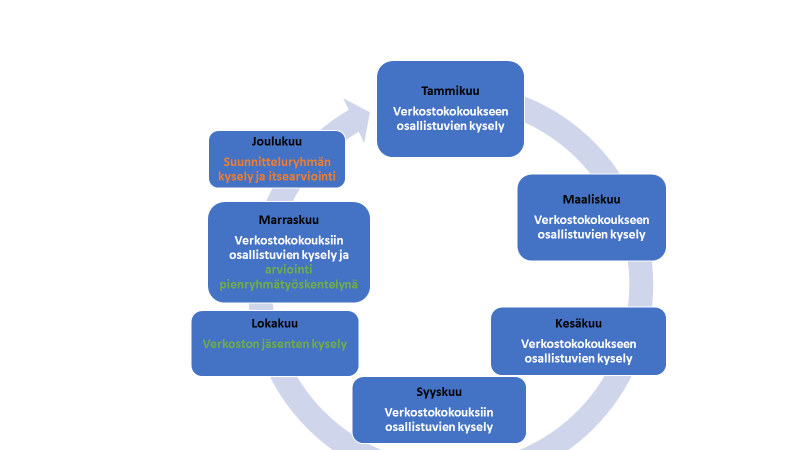 